Муниципальное бюджетное общеобразовательное учреждение «Тасеевская средняя общеобразовательная школа №2»Исследовательская  работа по финансовой грамотности на тему«Затраты на содержание домашних животных»2022 г.СодержаниеВведение………………………………………………………………………...…31.1 Основное содержание………………………………………………..……..4-71.2. Материалы и методы исследования…………………………………..……..41.6. Методика и результаты исследования………………………….…………....7Выводы…………………………………………………………….….…………...8Заключение……………………….…………………………………..…………....9Список литературы…………………………………………………………........10Приложение………………………………………………………………………..11Введение.Проблема бездомных животных  растет с каждым годом. Источником появления таких животных являются изначально бездомные, потерявшиеся, а также выброшенные животные из семьи. К сожалению, иногда желание человека обзавестись четвероногим другом пропадает после возникновения финансовых и иных трудностей. Сначала заводят животных, а потом решают, что их содержание дорого обходится для семейного бюджета. В литературных источниках и на сайтах  в интернет ресурсах я не нашел конкретных расчетов по материальным затратам на содержание  домашних животных. И решил выяснить, сколько тратится денежных средств на содержание  в течение  месяца и одного года на домашнего любимца. Мне стало интересно, сколько средств на содержание домашнего любимца необходимо в течение одного месяца и года и на кого тратится больше денег, а чье содержание более экономично в затратах.Цель моей работы: выявление экономических затрат на содержание наиболее распространённых домашних животных (кошек и собак).Задачи:Выявить статьи расходов на содержание наиболее распространённых домашних животных (собак и кошек).Рассчитать затраты на содержание домашних животных.Объект исследования:  наиболее распространённые домашние животные: собаки, кошки.Предмет исследования: экономические затраты на их содержание.Практическое значение: знание статей расхода и экономических затрат на содержание домашнего животного повлияет на решение будущего владельца о его приобретении.Гипотеза: предполагаю, что выбор  домашних животных зависит от экономических затрат на их содержание.Материал и методы исследованияКогда мы задумываемся о том, чтобы завести в доме домашнее животное, то перед нами возникает много вопросов. Один из вопросов, который следует решить в первую очередь, это финансовые затраты. Содержание собак, кошек, кроликов, попугаев, рыбок  и других животных  – это затратное дело и приобрести животное  – только начало затрат.Расходы на корм, клетки, миски для кормления, поводки, ошейники, игрушки, специальную литературу, ветеринарные затраты тоже следует учесть и просчитать заранееЧтобы вычислить расходы на содержание одного животного в год, необходимо провести различия между двумя типами расходов: основные - необходимые и дополнительные - необязательные.К основным  относятся в первую очередь расходы на питание. От того, чем питается животное, зависит его внешний вид, активность и состояние здоровья. В зоомагазинах большой выбор кормов и товаров для животных. Цена за один килограмм варьирует от 120 до 800 рублей.Ветеринарные услуги тоже относятся к основным расходам, также необходимо, приобрести средства гигиены и ухода за шерстью, игрушки, посуда, подстилки, туалет для кошек, поводки, гамаки для мелких животных. Такие расходы являются одноразовыми, лишь время от времени некоторые из этих вещей придется обновлять.Необходимо учитывать и дополнительные расходы: переноски, сумки для транспортировки животного и все  непредвиденные расходы.Конечно расчет затрат  на содержание каждого животного индивидуальны, но надо учесть, что любимец семьи принесет  в ваш дом то, что невозможно купить ни за какие деньги, а именно - любовь, верность, нежность, ласку.Методика исследованияСрок проведения исследования: январь – февраль 2022.	Для определения статей  расходов на содержание распространенных домашних животных, я изучил литературу  и интернет источники. Посетил зоомагазин и магазины села Тасеево, где узнал стоимость кормов и цены на товары для животных. Провел расчет экономических затрат на содержание распространённых домашних животных.Провел  анкетирование предпочтения выбора наиболее распространённых домашних животных у учащихся 1-4 классов школы №2.  Результаты занес в таблицу.Таблица 1. Предпочтения в выборе домашних животных учащихся 1-4 классовПо  данным анкетирования  можно сказать, что самым распространенным домашним животным у учащихся 1-4 классов является кошки (74 чел., 35,6%), затем – собаки (52чел., 25%), хомяки (19 чел., 9, 1%) и попугаи (15 чел., 7,2%), морские свинки (14 чел., 6,7%), аквариумные рыбы (11 чел., 5,2%).Из литературных источников мы узнали, что статьи расходов на содержание кошек и собак делятся на основные - необходимые и дополнительные – необязательные.Основные и дополнительные статьи расходов на содержание котов и собак, можно сказать, что основные статьи затрат по котам и собакам практически одинаковы, за исключением туалетов и наполнителя туалетов для котов, наличия намордника. Из дополнительных расходов у котов отсутствует одежда, а для собак отсутствует переноска. Наполнитель для котов «Любимец» стоит 52 рубля за 5 л., а наполнитель «Возьму» - 53 руб. за 5 л.Корм является основной статьей расходов. В зоомагазинах и магазинах большой выбор кормов для домашних животных. Для своих котов, у меня их три, мы покупаем молоко «Семенишна» за 60 рублей, колбасу «Ливерная» за 99 рублей. Коты очень любят свежие огурцы и помидоры, кушают кашу, супы. Отдельно мама им не готовит. Еще у меня есть собака Чип. Для него мы покупаем геркулес за 48 руб. за 1 кг, суповой набор из свинины по 94 рубля за 1 кг. Из этого набора продуктов мама варит для него каши. Такого набора продуктов хватает на неделю. Экономические затраты на содержание собак в месяц – 696 рублей на продукты , а в год – 8352 рубля. Еще есть траты, такие как, покупка ошейника и цепи. Мы потратили на приобретение 1009 руб. 85 коп. Построили новую будку – 1500 руб. Итого затраты на содержание собаки –10861руб. 85 коп.Экономические затраты на содержание трех котов в месяц обходится в 450 рублей, а за год – 5400 рублей. Это только на корм. Еще мы купили когтеточку-лежанку за 330 рублей, ошейники от блох. Один ошейник стоит 142 рубля. За год на одного кота нужно три ошейника. У меня три кота. Итого 9 ошейников – 1278 рублей. Глистогонное лекарство «Празител» 125 руб. . На год для трех котов достаточно 2 пачки. Итого затраты на содержание трех котов за год составляют 7258 рублей.Затраты на собаку в год обходятся на 3603 рубля больше, чем на трех котов. Рис.1. Сравнение затрат на содержание домашних животных. По данным рисунка в процентном сравнении содержание собак за 1 год обходится на 42% дороже, чем содержание котов.Средней прожиточный минимум по Красноярскому краю на человека в месяц составляет13 744 рубля . На содержание котов и собак в месяц тратится 1146 рублей на их питание.Рис.2. Соотношение затрат на содержание домашних животных в сравнении с прожиточным минимумом человека.Из рисунка 2 видно, что затраты на содержание домашних животных от  среднего прожиточного минимума на человека в год составляют 8,3 %, на нужды человека остается 91,7%.ВыводВо время проведения исследовательской работы мы оценили, экономические затраты на содержание наиболее распространённых домашних животных: кошки, собаки. Из данных видно, содержание кошек  обходится дешевле, чем содержание собак. По полученным данным можно сделать вывод, что наша гипотеза о том, что выбор вида домашнего животного зависит от экономических затрат на его содержание, подтвердилась.ЗаключениеНа содержание домашних животных год  идет достаточная сумма из семейного бюджета и прежде чем завести животное , надо задуматься и просчитать все затраты на его содержание. При расчете к каждому животному надо подходить  индивидуально, ведь кошки и собаки отличаются друг от друга по активности, возрасту и состоянию здоровья, да и затраты зависят от финансового благополучия хозяина. Возможно, если  более ответственно относится к проблеме приобретения и содержания  животного, то и бездомных животных на улицах будет меньше.Список используемой литературыАлександров А.А. Психодиагностика и психокоррекция. - С-Пб.: Питер, 2008. Аскевис-Леерпе, Ф. Психология: краткий курс/Ф. Аскевич-Леерпе, К. Барух, А.Картрон; пер. с франц. М.Л. Какрачун. - М.: АСТ: Астрель, 2006. Батаршев А.В. Многофакторный личностный опросник Р. Кэттелла: Практическое руководство. - Таллин, 2000. Батаршев А.В. Психология личности и общения. - М.: Владос, 2004. Брушлинский А.В. Психология субъекта / Отв. ред. В.В. Знаков. - М.: Институт психологии РАН; СПб.: Изд-во "Алетейя", 2002. Введенская Л.А., Павлова Л.Г. Деловая риторика: Учебное пособие. - Ростов н/Д.: Март, 2001. Ермолаев О.Ю. Математическая статистика для психологов.-М.: Московский психолого-социальный институт: Флинта, 2002.Компьютерная обработка данных для психологов: С.И. Калинин -- Санкт-Петербург, Речь, 2002 г.Немов Р.С. - Психология. - Учебник. - М.: 2007 г.ПРИЛОЖЕНИЕПриложение 1АНКЕТАВ рамках реализации исследовательской работы «Затраты на содержание домашних животных», просим вас ответить на вопрос: «Какое домашнее животное есть у вас дома?».Спасибо за участие!Приложение 2Таблица 2. Основные и дополнительные статьи расходов на содержание котов и собакВыполнил: Прохоров Захар Евгеньевич, ученик 3Б  классаРуководитель: Ус Валентина Николаевна, учитель начальных классовНазвание животныхКол-во опрошенных, челКол-во опрошенных, %Собаки5225Кошки7435,6Крысы83,8Мыши41,9Хомяки199,1Морские свинки146,7Кролики41,9Хорьки20,96Аквариумные рыбы115,2Попугаи157,2Черепахи52,4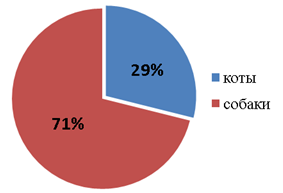   коты  собаки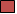 Название животныхКоличество животныхСобакиКошкиКрысыМышиХомякиМорские свинкиКроликиХорькиАквариумные рыбыПопугаиЧерепахиОсновные наименование статей расходов на содержаниеКотыСобакиКорма++Лакомства (кости для чистки зубов, лакомства из сухожилий…)++Ветеринарные услуги: осмотрпрививкиГлистогонные средстваВитамины++++++++Наполнители для туалетаТуалет++--Средства по уходу за шерстью: ШампуньРасческиКондиционер для шерсти++++++Лежак/ будкаИгрушки++++Когтеточка+-ПоводокОшейник--++Переноска+-